Альбомзвукоподражанийи словI СТРАНИЦА - ФОТО РОДИТЕЛЕЙ.Предлагаемые инструкции и вопросы:- Покажи маму (папу).Дай маме (папе) игрушку (машинку, куколку).Спрячь маму (папу) (побуждать ребенка закрывать ладошкой или листом бумаги указанную фотографию).- Кто это?Подари маме (папе) игрушку (побуждать к произвольному или отраженному высказыванию: «Мама, на!»).Кто спрятался? (Одна из фотографий закрыта листом бумаги).Видишь папу? Видишь маму? ( Взрослый побуждает ребенка к произвольному произнесению слов «да», «нет» или звукокомплексу, их заменяющему).-«Пальчики побежали» к маме (папе) (побуждать ребенка к движениям руки в заданном направлении).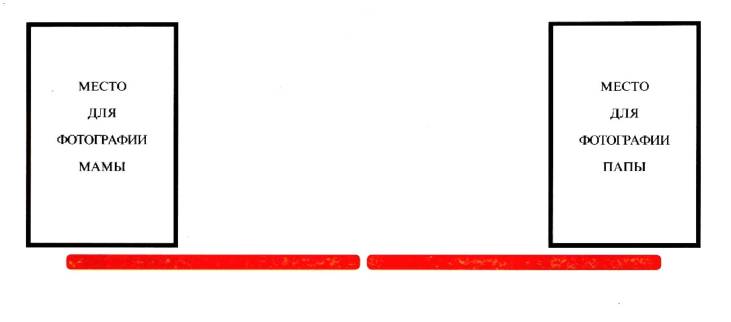 II СТРАНИЦА - ЗВУКОПОДРАЖАНИЯ «АУ», «УА».Предлагаемые инструкции и вопросы:1.	- Покажи девочку. Девочка заблудилась и зовет: «Ау! Ау!»-	Покажи малыша. Он плачет: «Уа! Уа!» {Взрослый побуждает ребенка к отраженному звукоподражанию)2.	- Спрячь девочку (малыша). Как она кричит? (Побуждать ребенка закрывать ладошкой картинку).Кто спрятался? Как он кричит? (Одна из картинок закрыта листом бумаги).Видишь девочку (малыша)? (Взрослый побуждает ребенка к произвольному произнесению слов «да», «нет»).3.	- Положи девочке игрушку (использовать мелкую игрушку).Как она зовет? (Побуждать к произвольному или отраженному звукоподражанию).Положи малышу игрушку. Как он просит ?-«Пальчики побежали» к малышу (девочке). (Побуждать ребенка к произвольным или совмещенным движениям рукой в заданном направлении).- Девочка позвала малыша. Как? Проводи малыша к девочке.-	Малыш позвал девочку. Как? Проводи девочку к малышу.(Ребенок проводит рукой или пальцами в заданном направлении от картинки к картинке).6.	Учить ребенка включать отработанные звукоподражания в художественные тексты (стихи, рассказы): взрослый читает стихотворение несколько раз, интонационно выделяя звукоподражания и побуждая малыша к сопряженному их проговариванию. Эффективным приемом является многократное прослушивание ребенком магнитофонной записи стихотворения или короткого рассказа в исполнении взрослого.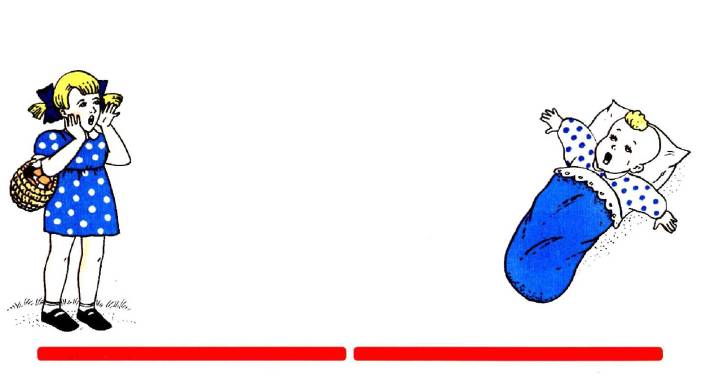 III СТРАНИЦА - ЗВУКОПОДРАЖАНИЯ «МУ», «МЯУ».Предлагаемые инструкции и вопросы:1.	Взрослый показывает картинку, называет слово («кошка») и дает образец звукоподражания («мяу»).Покажи, где кошка (корова). Как говорит кошка (корова)? (Можно использовать сопряженное проговаривание звукоподражаний «мяу», «му»);Кто кричит: «Му» («Мяу»)?2.	- Спрячь кошку (корову) (побуждать ребенка закрывать ладошкой картинку с указанным изображением)-	Видишь корову (кошку)?(Взрослый побуждает малыша к произнесению слов «да», «нет»).-	Кто спрятался? (Одна из картинок закрыта листом бумаги).- Кто позвал'' (Взрослый дает образец звукоподражания и просит ребенка выбрать соответствующую картинку).- Подари:а)	кошке желтый цветочек (мозаику), а коровке красный цветочек (мозаику),б)	коровке одну палочку, а кошке много палочек.Как кошечка (корова) скажет спасибо?(Вызов звукоподражаний).У кого желтый цветочек? У кого красный цветочек? Кто просил одну палочку (много палочек)?(Если ребенок не выделяет цвет предметов, можно изменить инструкцию: «Дай такой же цветочек, как у меня»).5.	- «Пальчики побежали» к коровке (кошке) (ребенок проводит рукой к заданной картинке).Проводи коровку в гости к кошечке (побуждать ребенка к произвольным движениям пальцев в заданном направлении (от коровки к кошечке, от кошечки к коровке, от цветочка (мозаики) к коровке, от кошечки к цветочку).Кто пойдет в гости? К кому пойдет коровка? (Побуждать к произвольному или отраженному звукоподражанию).6.	Включать отработанные звукоподражания в стихотворные тексты: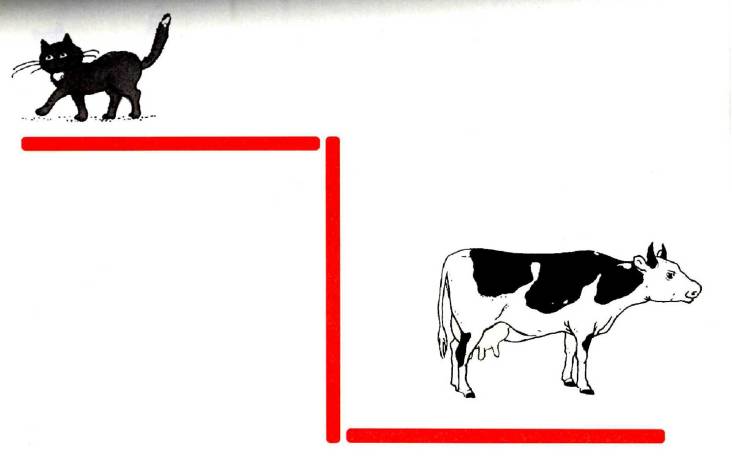 IV СТРАНИЦА - ИГРОВЫЕ ЗАДАНИЯ НА ПОНИМАНИЕ ДЕЙСТВИЙ (кошка идет, лежит, лакает, умывается, играет).Предлагаемые инструкции и вопросы:Кто это? (Побуждать ребенка к произнесению звукоподражания или звукокомплекса, воспроизводящего структуру слова).Покажи картинку, где кошечка лежит (лакает, играет и т.п.).Угости кошечку, которая играет (идет, лежит и т.п.) (побуждать ребенка к произвольному или отраженному высказыванию типа: «На, мяу» или «На, киса»).Что делает кошечка? Покажи. ( Взрослый указывает на определенную картинку и побуждает малыша к имитирующим действиям).Спрячь кошечку, которая лежит (идет, умывается и т.д.).Найди кошечку, которая лакает. Дай ей одну мозаику. Покажи кошечку, которая умывается. Дай ей одну палочку и т.п.Примечание:    если малыш затрудняется в выборе картинки, взрослый закрывает часть картинок листом бумаги и предлагает выбор из двух-трех  картинок.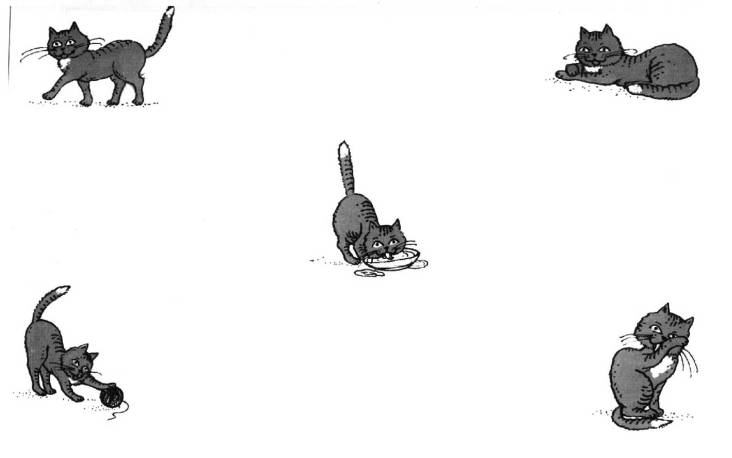 V СТРАНИЦА- ЗВУКОПОДРАЖАНИЕ «АМ».Предлагаемые инструкции и вопросы:1.	- Покажи, где собачка кушает?- Покажи, где Ляля кушает? (Взрослый дает образец звукоподражаний - «ам»)-Дай собачке косточку (Ляле-конфетку). Как собачка скушает косточку? («Ам»). Как Ляля скушает конфетку? («Ам»).- Спрячь собачку. Как собачка просит кушать?(Побуждать к произвольному или отраженному высказыванию: «Дай», «ам»).4.	- «Пальчики побежали» к Ляле. Как Ляля кушает?(Побуждать к произвольному или отраженному звукоподражанию и имитационным движениям).5.	- Проводи Лялю к собачке (проводи собачку к Ляле).(Ребенок проводит рукой в указанном направлении от картинки к картинке).Взрослый читает стихотворный текст, побуждая ребенка к отраженному звукоподражанию.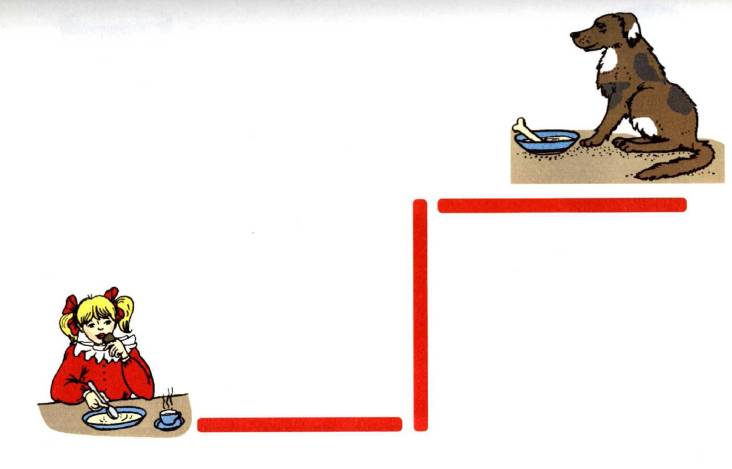 VI СТРАНИЦА - ИГРОВЫЕ ЗАДАНИЯ НА РАЗЛИЧЕНИЕ СЪЕДОБНОГО И НЕСЪЕДОБНОГО.Предлагаемые инструкции и вопросы к каждой паре картинок:Картинки рассматриваются парами.Где чашка?Покажи арбуз.Что можно скушать?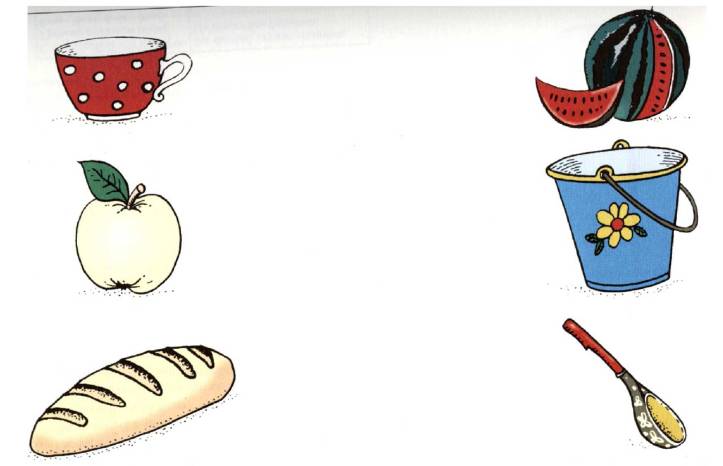 VII СТРАНИЦА - ЗВУКОПОДРАЖАНИЯ «БИ», «БОМ». Предлагаемые инструкции и вопросы:- Где барабан (машина)? (Взрослый дает образец звукоподражания).- Что гудит: «Би-би»?-	Что звучит: «Бом-бом»?3.	- Спрячь барабан. Как гудит машина?Спрячь машину. Как звучит барабан?Что спрятала?-	Куда пошла куколка9 (Взрослый подкладывает маленькую куколку к определенной картинке, побуждая ребенка к произвольному или отраженному звукоподражанию).- Положи к барабану цветочек (мозаику), к машине - два цветочка (взрослый предлагает ребенку нажимать пальчиком на каждый цветочек, сопровождая действие звукоподражанием; количество звукоподражаний должно соответствовать количеству мозаик и может изменяться от 1 до 3).- На чем куколка поедет кататься? (Вызов звукоподражаний).-	На чем куколка поиграет ?- Проводи куколку сначала к барабану, потом к машине (и наоборот).- Сделай дорожку к барабану (машине) из палочек.- Что услышал? (Взрослый дает образец звукоподражания и просит ребенка выбрать соответствующую картинку).Взрослый произносит звукоподражание, сопровождая его имитационными действиями:10. Взрослый читает стихотворный текст к каждой картинке, побуждая ребенка к произвольному или отраженному звукоподражанию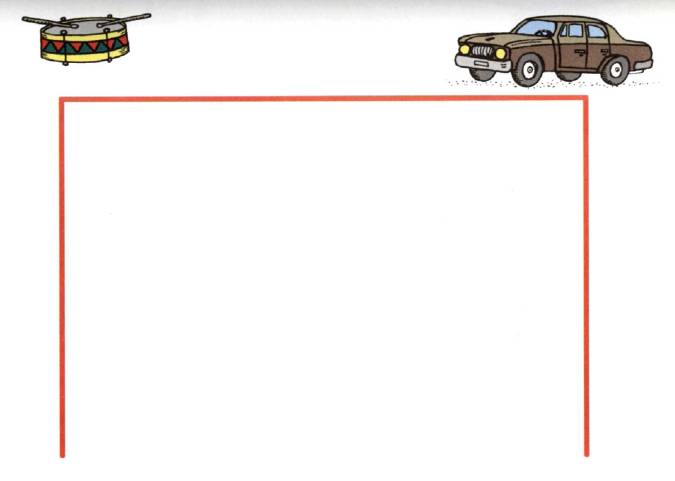 VIII СТРАНИЦА - ИГРОВЫЕ ЗАДАНИЯ, НАПРАВЛЕННЫЕ НА РАЗЛИЧЕНИЕ ПОНЯТИЙ «ОДИН-МНОГО», ПОНИМАНИЕ ИНСТРУКЦИЙ, СОДЕРЖАЩИХ СЛОВА В ФОРМЕ ЕДИНСТВЕННОГО И МНОЖЕСТВЕННОГО ЧИСЛА.Предлагаемые инструкции и вопросы:Взрослый просит ребенка назвать картинки, используя звукоподражание.Закрыв листом бумаги одну из картинок, он называет вторую: «Барабаны».Затем меняет положение листа, открывает первую картинку и называет ее: «Барабан».3.	- Найди барабан? Сколько? (Один).- Покажи барабаны? Сколько? (Много).Если малыш испытывает затруднения, взрослый дает образец ответа, обводя пальчиком ребенка нужную картинку.4.	- Где один барабан?- Покажи много барабанов.5.	- Спрячь барабан (барабаны).Закрыв барабан листом бумаги, взрослый предлагает посмотреть на вторую картинку (барабаны), задает вопросы:Ты видишь барабан? (Нет).Ты видишь барабаны? (Да).Затем открывает первую картинку и просит показать барабан. Аналогичная работа проводится с изображениями машин.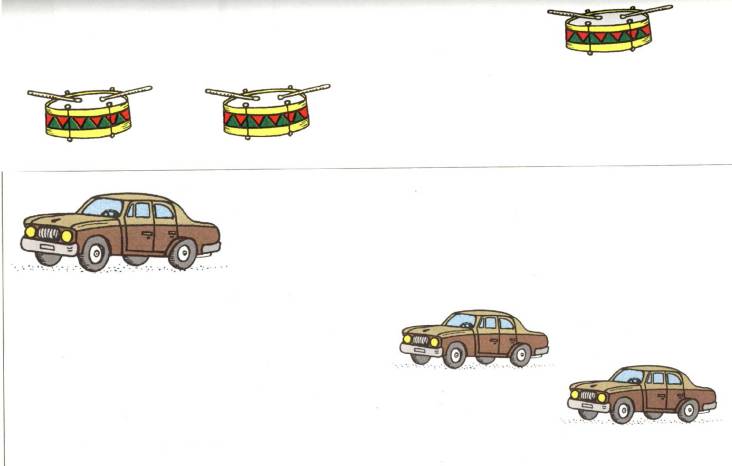 УАНаш малыш кричит с утра: Уа - уа, уа - уа!Был у мамы маленький сыночек. Звали его Алеша, Умел Алеша говорить: «Уа-уа!» Хочет маму позвать и кричит: «Уа-уа!» Радуется игрушке и говорит: «Уа-уа»! Просит кушать: «Уа-уа!» А захочет спать, от него слышны слова: «Уа-уа!»АУЗаблудились мы в лесу, Закричали все: Ау-ау-ау!Мы в лес пойдем, Ребят громко позовем: Ау - ау - ау!Жила-была девочка Машенька Пошла она с подружками в лес и заблудилась.Кричит она подружкам: «Ау-ау!» Никто не отзывается. Ау - ау - ау!В ответ - тишина. Бегает Машенька по лесу и кричит: «Ау-ау!»И вдруг слышит - зовут ее подружки: «Ау-ау!»Обрадовалась Машенька , побежала на их голоса и вышла из леса.МУМу - му!Ой, бычок, ты бычок,Молока кому?Золотистый бочок.Не бодайся, не мычи:Ты иди, не топочи,Му - му!МЯУМяу - мяу! - кот пищит,Сидит на окошкеУ меня живот болит.Маленькая кошка:Мяу - мяу!бом - бомпопеременные движения раскрытой ладонью по столуби - бисжимать в руках резиновую «грушу» на каждое звукоподражаниеС барабаном мы идем,Би-би-би! - гудит машина,Громко песенки поем;Не поеду без бензина.Бом - бом, бом - бом!